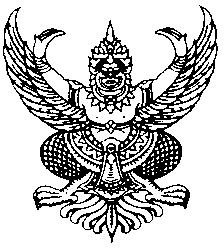 บันทึกข้อความส่วนราชการ................โรงเรียนละอุ่นวิทยาคาร...........................................................................................   ที่......................................วันที่...................................................................เรื่อง          ขออนุมัติใช้รถยนต์ส่วนตัวไปราชการเรียน   ผู้อำนวยการโรงเรียนละอุ่นวิทยาคาร           ด้วย  ข้าพเจ้า.................................................................ตำแหน่ง..................... ได้รับคำสั่ง/บันทึก         ลงวันที่.....................................ให้ข้าพเจ้า พร้อม........................................................ตำแหน่ง............................ เดินทางไปราชการ (ชื่อ/เรื่อง หัวข้อ).................................................................................................................. ณ................................................... ระหว่างวันที่......................................... ถึงวันที่...........................................  ในการเดินทางไปราชการในครั้งนี้ เพื่อให้เกิดความคล่องตัวสะดวก รวดเร็ว  ทันต่อกำหนดเวลา  ข้าพเจ้ามีความจำเป็นต้องใช้รถยนต์ส่วนตัว ยี่ห้อ........................ หมายเลขทะเบียน..........................ใช้เป็นพาหนะในการเดินทาง  ระยะทางจากโรงเรียนละอุ่นวิทยาคาร ถึง...............................ระยะทางประมาณ.................... กิโลเมตร  รวมระยะทางไป- กลับประมาณ.........................กิโลเมตร  ข้าพเจ้าขอใช้สิทธิ์ในการขอเบิกเงินค่าชดเชยน้ำมันเชื้อเพลิงตามระเบียบฯ  กิโลเมตรละ...................บาท  รวมเป็นเงินจำนวน.........................บาท (....................................................................................) โดยข้าพเจ้าจะส่งหลักฐานขอเบิกเมื่อกลับจากไปราชการกลับมาแล้ว ทั้งนี้ถ้าหากเกิดอุบัติเหตุจากการที่นำรถยนต์ส่วนตัวไปราชการครั้งนี้ ทางราชการไม่ต้องรับผิดชอบใด ๆ ทั้งสิ้น	จึงเรียนมาเพื่อโปรดพิจารณา1.   อนุมัติให้ใช้รถยนต์ส่วนตัวเดินทางไปราชการและอนุมัติให้เดินทางไปราชการครั้งนี้          2.   อนุมัติให้ใช้สิทธิเบิกค่าชดเชยน้ำมันเชื้อเพลิงได้ตามระเบียบฯ                                                                  (ลงชื่อ)........................................ผู้ขออนุญาต	                                                                                                 (.............................................................)   คำสั่ง                                                                                                                                อนุมัติ           ไม่อนุมัติ                                                                                   
                                                                               (ลงชื่อ)......................................		                                           (นายจตุพร  พิณแก้ว)  	                                                               ผู้อำนวยการโรงเรียนละอุ่นวิทยาคาร